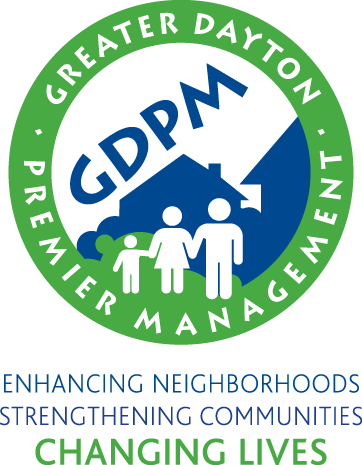 DateTenantAddressDear Valued Resident,      While completing review of your income it was found that you’re earned income is eligible for the Earned Income Disallowance. Your earned income has been disallowed at 100% effective date-date.     Effective date, all of your wages from your employer will not be counted and you will receive another letter letting you know your rental payment.  Effective date, you will be transitioned into 50% EID where 50% of the wage increase will be counted towards your rent.  You will receive a letter in date to come see me for an appointment for the transition.  Effective date, the EID will end and starting date, the full wage increase will count towards your rent. You will receive a letter in date to come see me for an appointment for the transition.If you have any questions about Earned Income Disallowances feel free to contact me at 937-.Sincerely, 